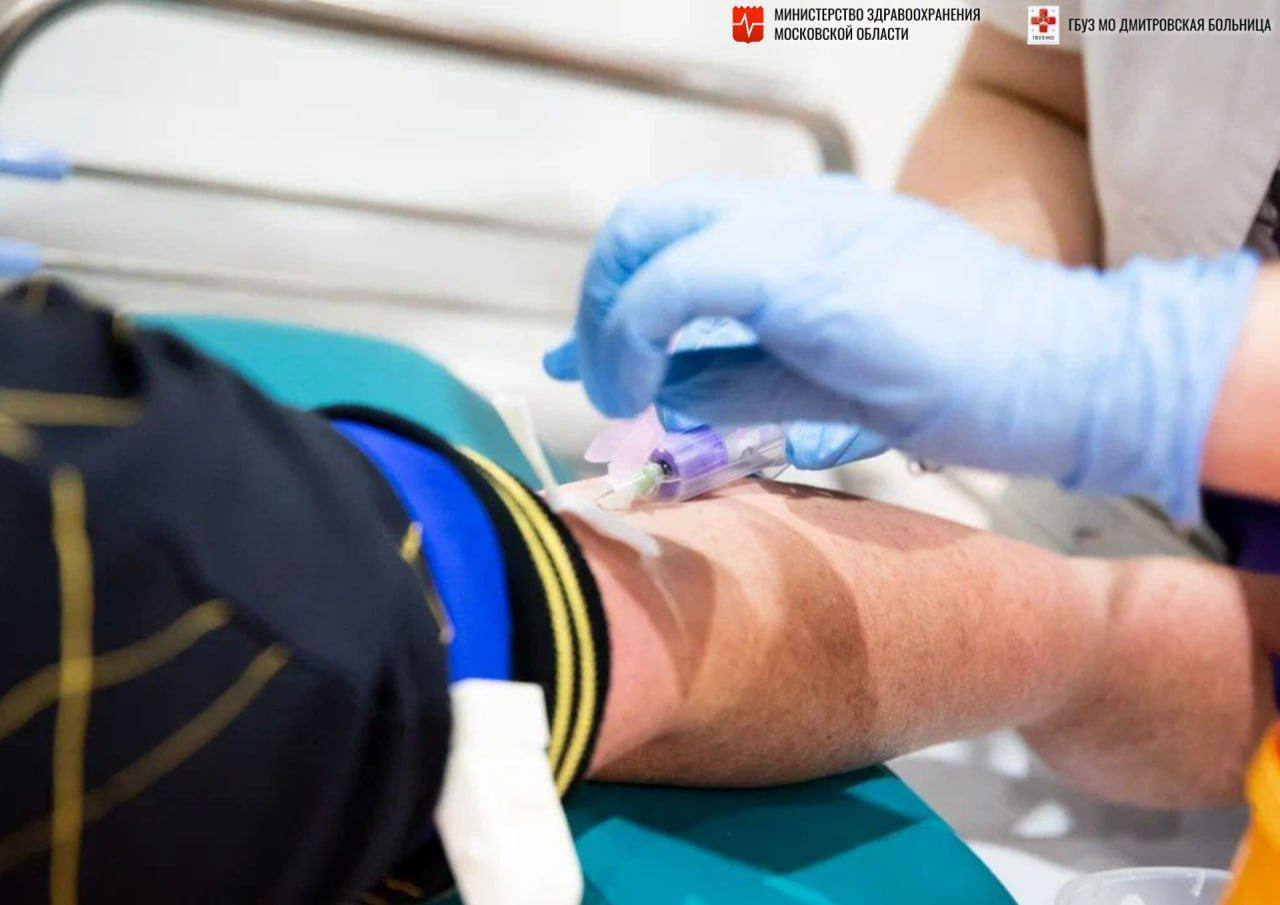 20 апреля 2024 года в Дмитровской больнице пройдут 2 профилактических мероприятия:Единый день диспансеризацииВсе желающие смогут пройти 1-й этап диспансеризации:заполнить анкету с вопросами на выявление ХНИЗ;сделать антропометрические измерения;измерить артериальное и внутриглазное давление;сделать ЭКГ;сделать флюорографию;пройти маммографию;женщины могут пройти осмотр врача - акушера - гинеколога и сдать мазок на  онкоцитологию шейки матки;придя натощак - сдать общий и биохимический анализы крови. Адрес проведения: - г. Дмитров, ул.Больничная, 7, Центр здоровья. Время проведения: с 09:00 до 14:00. Обращаться в кабинет №1.- г. Яхрома, ул.Конярова, 9. Время проведения: с 09:00 до 13:00. Обращаться в кабинет №212.- п. Новосиньково, 62. Время проведения: с 09:00 до 12:00. Обращаться в кабинет №11.- п. Некрасовский, ул. Ушакова д.20. Время проведения: с 09:00 до 13:00. Обращаться в кабинет №11.- п.г.т. Икша, ул. Комсомольская д.10. Время проведения: с 09:00 до 12:00. Обращаться в кабинет №1.                                                                                                                                       - п. Деденево, ул. Школьная д.4. Время проведения: с 09:00 до 12:00. Обращаться в кабинет №212. - с. Рогачево, ул. Первомайская д.37. Время проведения: с 09:00 до 12:00. Обращаться в кабинет №3.Предварительная запись не требуется. С собой необходимо иметь полис ОМС и паспорт.День семейного здоровьяМесто проведения: Консультативно - диагностический центр, главный вход, 1-й этаж.Время проведения: с 08:30 до 12:00.Предварительная запись по телефону: +74962223851- В программе исследований для взрослых:- сокращённый общий и биохимический анализы крови;- ЭКГ, антропометрия;- измерение артериального и внутриглазного давления;- анкетирование.В программе исследований для детей:- профилактический медицинский осмотр (антропометрия, анализ крови и ЭКГ).- консультации специалистов: (оториноларинголога, офтальмолога, хирурга, невролога, педиатра).